                       SUPERVISOR’S REFERENCE 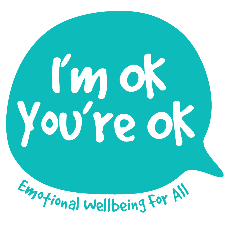 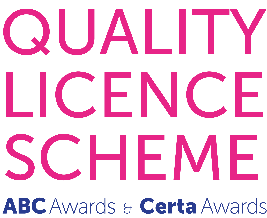 You have been contacted by the applicant to provide a confidential reference for a place on the Level 5 Introductory Certificate to Counselling Children and Young People training. Given the vulnerability of the potential client group your full and honest responses to the following questions are greatly valued. However, due to the nature of our work and in the interests of professional transparency, this is an open (as opposed to closed) reference and may therefore also be copied to the applicant. Thank-you in anticipation, for your time and care. Please could you email the reference as an attachment to the following email address: lisa@imokyoureok.co.uk  Full name of applicant: 1. Please state your relationship to the applicant.2. For how long have you known the applicant?3. Please briefly comment on the applicant’s personal qualities, knowledge and skills - particularly those which you feel to be relevant to his or her intention to undertake future therapeutic work with children and young people (of under18 years of age).4.  Would you have any concerns about recommending the applicant for children and young people’s counselling training? If so, please be specific.5. The course is formally assessed at Level 5. To the best of your knowledge, do you believe that the applicant has the capacity to succeed in this element of the process?6. Do you have any further comments on the applicant’s suitability for undertaking this training or future work?Your name and professional qualifications:Professional body:Date: Many thanks for your time, care and assistance